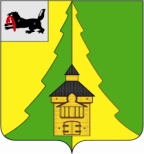 Российская ФедерацияИркутская областьНижнеилимский муниципальный районАДМИНИСТРАЦИЯПОСТАНОВЛЕНИЕОт « 20_ »  ___02__ 2021г. № __182__г. Железногорск-Илимский"О внесении изменения в постановлениеадминистрации  Нижнеилимского муниципальногорайона от 30.07.2019г. № 775 «Об утвержденииПлана  мероприятий  по реализации Национальнойстратегии действий в интересах женщин на 2019-2022 годы в Нижнеилимском районе»           В  связи с кадровыми изменениями  в организации, осуществляющей функции по вопросам реализации Национальной стратегии действий                              в интересах женщин  в Нижнеилимском районе, руководствуясь статьей 47  Устава МО «Нижнеилимский район», администрация Нижнеилимского  муниципального районаПОСТАНОВЛЯЕТ:    1. Внести в постановление администрации Нижнеилимского муниципального района от 30.07.2019г. № 775 «Об утверждении Плана  мероприятий                             по реализации Национальной стратегии действий в интересах женщин                               на 2019 -2022 годы в Нижнеилимском районе» следующее изменение:   Приложение № 2  к постановлению  изложить в редакции Приложения              к настоящему  постановлению.Пункт 1.3 постановления администрации Нижнеилимского муниципального района от 27.04.2020г. № 310 "О внесении изменений                          в постановление администрации  Нижнеилимского муниципального района                  от 30.07.2019г. № 775 «Об утверждении Плана  мероприятий  по реализации Национальной стратегии действий в интересах женщин  на 2019-2022 годы                  в Нижнеилимском районе» считать утратившим силу.Настоящее постановление  разместить на официальном сайте                           МО «Нижнеилимский район».    4. Контроль за исполнением настоящего постановления возложить                      на заместителя мэра района по социальной политике Т.К. Пирогову.Мэр района                                                          М.С. РомановРассылка: в дело -2,  членам рабочей группыЕ.В. Дубро, 30206Приложение к постановлению администрации
                                                           Нижнеилимского муниципального района
                                                            от  " _20_"  __02___ 2021г. № _182__ Приложение № 2
                                                           к постановлению администрации
                                                           Нижнеилимского муниципального района
                                                            от  "  30_"   июля  2019г. № 775СОСТАВ  РАБОЧЕЙ ГРУППЫпо реализации Национальной стратегии действий в интересах женщинпри Координационном совете  при администрации  Нижнеилимского муниципального района  по проведению Десятилетия детства                                         в Нижнеилимском районе»Мэр района                                                    М.С.РомановПирогова Татьяна Константиновна  -заместитель мэра района по социальной политике (председатель  рабочей группы);Дубро Елена Владиславовна-главный специалист  отдела  организационной работы и социальной политики администрации  Нижнеилимского муниципального района (секретарь  рабочей группы).Члены Совета:Чибышева Ирина Андреевна-начальник Департамента образования администрации  Нижнеилимского муниципального района;                            Сорокина Алёна Юрьевна-ответственный секретарь комиссии по делам несовершеннолетних и защите их прав в МО «Нижнеилимский район»;Дудич Виктория Ивановна-консультант отдела социально - экономического развития администрации  Нижнеилимского муниципального района;Ильина Екатерина Петровна-начальник отдела  по культуре, спорту и делам  молодежи  администрации Нижнеилимского муниципального района;Гуркова Наталья Анатольевна-ведущий инспектор по работе с молодежью отдела                     по культуре, спорту и делам молодежи администрации Нижнеилимского муниципального района;Дорош Светлана Васильевна-педагог дополнительного образования  МОУ ДОД «Центр развития творчества детей и юношества им. Г.И.Замаратского»;   Куницкая Наталья Геннадьевна-и.о.заместителя главного врача по детству                                               и родовспоможению ОГБУЗ «Железногорская районная больница» (по согласованию);Бородина Раиса Александровна-директор ОГКУ  СО  «Центр социальной помощи семье и детям Нижнеилимского района» (по согласованию);Шакирянова Татьяна Викторовна-директор ОГКУ «Управление социальной защиты населения по Нижнеилимскому району»                            (по согласованию);Карнакова Ирина  Леонидовна-директор ОГКУ «Центр занятости населения Нижнеилимского района» (по согласованию);Ларина Марина Дмитриевна-заместитель начальника УУП и ПДН - начальник отделения по делам несовершеннолетних ОМВД России по Нижнеилимскому району (по согласованию); Рыбалко Надежда Федоровна-глава МО «Хребтовское городское поселение»                        (по согласованию);Артюшенко Марина Алексеевна-председатель районного Совета женщин                                     (по согласованию);Ступина Ирина Григорьевна -консультант отдела организационной работы                            и социальной политики, пресс-секретарь.